Первая цифровая перепись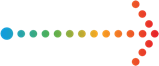 В апреле 2021 года всем жителям страны предстоит принять участие в первой цифровой переписи населения Перепись населения проходит абсолютно во всех странах мира и является элементом цивилизованного общества. Каждые 10 лет ООН объявляет раунд переписи в целях формирования численности мирового населения. Объявленный раунд 2020 года, предполагает, чтобы все страны мира в период с 2015 по 2024 год провели по меньшей мере одну перепись населения и жилищного фонда. В России перепись населения пройдет с 1 по 30 апреля 2021 года. Стремительное внедрение информационных технологий в различные сферы жизни общества не обойдет стороной и грядущую Всероссийскую перепись населения. Особенностью предстоящей переписи является то, что пройдет она 
в цифровом формате. Переписчики будут «вооружены» специальными цифровыми планшетами, куда будут заноситься данные.  Бумажные переписные листы будут использоваться только на труднодоступных территориях, где нет доступа в интернет, а также для переписи отдельных категорий граждан, например военных. Следует отметить, что минимальное количество переписных листов будет находиться у всех переписчиков, на случай внезапного выхода из строя электронного планшета. Перепись населения также можно будет пройти самостоятельно на портале «Госуслуги». Для участия в переписи через Госуслуги использовать можно смартфон, ноутбук, компьютер или любое другое устройство имеющее выход в интернет. 
На мобильное устройство можно предварительно установить приложение «Госуслуги».  Модель смартфона не влияет на установку приложения, оно устанавливается на любой смартфон с системой Android 5.0 и выше или на айфон 
с версией iOS 10.0 и выше. Приложение лучше установить из официального магазина приложений Google Play или Appstore. На компьютере необходимо просто открыть сайт в браузере и авторизоваться на портале. Отметим, перепись через портал будет доступна пользователям не только с подтвержденной учетной записью, но со стандартной. Далее, независимо, через приложение вы решили пройти перепись или через сайт, в специальной вкладке «Участие в переписи населения», необходимо заполнить электронный переписной лист. По окончанию заполнения анкеты для каждого респондента формируются уникальный код подтверждения прохождения переписи, а также QR-код на домохозяйство с информацией 
о прохождении переписи и кодах подтверждения на каждое лицо, проживающее 
в помещении. Данные коды будут доставлены в личный кабинет пользователя портала, а также по всем имеющимся в карточке пользователя контактным каналам (электронная почта, номер телефона). В случае если на телефоне установлено приложение «Госуслуги», поступит Push – уведомление с кодами подтверждения прохождения переписи. Отметим, что данные коды необходимо сохранить до прихода переписчика. Повторно отвечать на вопросы переписи не придется, достаточно только сообщить полученный код переписчику. Кроме того, принять участие в переписи можно будет на стационарных переписных участках, организованных, в том числе, в помещениях многофункциональных центров оказания государственных и муниципальных услуг «Мои документы».  Контроль над ходом переписи населения будет осуществляться через специальный ситуационный центр, а  единая цифровая платформа, на которую будут направлены все полученные от респондентов данные, позволит проводить контроль 
в онлайн-режиме. Цифровые технологии обеспечат надежную защиту данных. Они не будут доступны налоговой службе, Пенсионному фонду или еще каким-либо ведомствам и организациям. Цифровые технологии сделают перепись более комфортной, а также значительно ускорят обработку собранных сведений. Бурятстат https://burstat.gks.ruP03_MAIL@gks.ru8 (3012) 22-34-08Отдел организации и проведения переписей и наблюдений в Республике БурятияБурятстат в социальных сетяхhttps://vk.com/burstathttps://www.instagram.com/burstat/